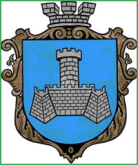 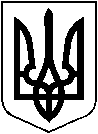 УКРАЇНАм. Хмільник    Вінницької областіР О З П О Р Я Д Ж Е Н Н ЯМІСЬКОГО ГОЛОВИ   Від 13березня 2023року                                                                  №131-рПро повторний вихід комісії щодонезаконного розміщення зернової сушки на території м.Хмільника по вул. Порика Василя, 23.З метою належного розгляду звернення мешканки міста Хмільника Ганни ДЯЧОК щодо незаконного розміщення зернової сушки на території АТП – 10511 по вул. Порика Василя, 23 у м.Хмільнику, враховуючи лист начальника Хмільницького районного управління Головного управління Держпродспоживслужби у Вінницькій області Василя ГРУШКА від 03.03.2023р. №901/01-19, керуючись ст.ст. 42,59 Закону України «Про місцеве самоврядування в Україні»:1.Склад комісії:2. Комісії приступити до роботи з 14.03.2023 року, розглянути факти зазначені у вище вказаному звернені та скласти відповідний акт обстеження.3. Контроль за виконання цього розпорядження послати на заступника міського голови з питань діяльності виконавчих органів міської ради Сергія РЕДЧИКА.           Міський голова                                                           Микола ЮРЧИШИНСергій РЕДЧИКСергій МАТАШ Олександр ОЛІЙНИК            Надія БУЛИКОВАЮрій ПІДВАЛЮНЮКГалина КИЄНКО            Віктор ЗАБАРСЬКИЙ Сергій РЕДЧИК - Голова комісіїЗаступник міського голови з питань діяльності виконавчих органів Хмільницької міської ради; Олександр ОЛІЙНИК Заступник голови комісіїНачальник управління містобудування та архітектури, головний архітектор міста;Альона  КОРОЛЬсекретар комісіїПровідний спеціаліст управління містобудування та архітектури  Хмільницької міської ради;Члени робочої комісії:Члени робочої комісії:Юрій ПІДВАЛЬНЮКНачальник управління агроекономічного розвитку та євроінтеграції Хмільницької міської ради;Надія БУЛИКОВАНачальник юридичного відділу Хмільницької міської ради;Олександр КОСЕНКОГоловний спеціаліст управління земельних відносин Хмільницької міської ради;Сергій ВАХОВСЬКИЙПровідний спеціаліст відділу комунальної власності управління житлово-комунального господарства та комунальної власності Хмільницької міської ради;Алла ЧОРНА Заступник начальника – начальник відділу державного нагляду за дотриманням санітарного управління Головного управління Держпродспоживслужби у Вінницькій області; Представник за згодоюДержавної екологічної інспекції у Вінницькій області 